03-217 ВАЗ-2101, ВАЗ-21016 "Жигули" 4х2 4-дверный заднеприводный патрульный автомобиль ГосАвтоИнспекции, мест 5, вес: снаряженный 0.955 тн, полный 1.355 тн, ВАЗ-2101/21011 64/69 лс, 142/145 км/час, мелкими партиями, предприятия МВД СССР, 1971-83/1977-81 г. в.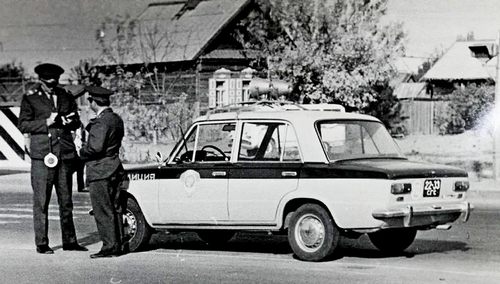 Из статьи «Рядовые патрульные: спецверсии Москвичей и Жигулей для советской милиции», автор Сергей Ионес, kolesa.ru. Спасибо уважаемому автору за его труды. В послевоенные десятилетия и до самой перестройки в СССР, наряду с милицейскими Волгами, получали всё большее распространение доступные автомобили малого класса - как тогда говорили, малолитражные. Сначала это были «Москвичи», а с 1970 года к ним добавились «Жигули». Массовый выпуск недорогих легковушек позволил обеспечить советскую милицию большим количеством патрульных машин. Конец 1960-х годов ознаменовался несколькими важными событиями. Во-первых, конструкторы МЗМА разработали для «Москвича» принципиально новый двигатель модели 412, который уверенно поставил московскую машину в один ряд современными для тех лет европейскими моделями. Выпуск этих двигателей развернул Уфимский моторный завод. Во-вторых, было принято решение дублировать производство автомобилей «Москвич» на машиностроительном заводе в Ижевске, и вскоре автомобильный парк страны пополняли уже два завода. В-третьих, в Тольятти развернулась стройка нового завода-гиганта по производству автомобилей на базе FIAT-124. В-четвёртых, кресло министра охраны общественного порядка занял Н.А. Щелоков, который возродил общесоюзное МВД и вплотную занялся обновлением парка милицейского автотранспорта. Приказ министра внутренних дел №338 от 22 сентября 1969 года утвердил новый стандарт окраски милицейских автомобилей – жёлтый кузов, синяя полоса вдоль каждого борта, синяя крышка багажника. Для автомобилей разных марок был предложен одинаковый набор специального оборудования: Два рупора громкоговорителя, проблесковый маячок синего цвета на высокой «ножке», фара-искатель на левом переднем крыле, пара жёлтых противотуманных фар, фонарь с надписью «остановитесь» на багажнике, радиостанция «Пальма». В первые же списки автомобилей, которые следовало закупить МВД, помимо ГАЗ-69, «Волг» ГАЗ-21 и ГАЗ-24, входили машины «Москвич-412». Причем, предполагалось в год покупать «Москвичей» вдвое больше, чем «Волг». И ещё до начала серийного производства в Тольятти Щёлоков проявил интерес к новинке советского автопрома ВАЗ-2101. Эти машины тоже подлежали закупке и переоборудованию. Опытные образцы «Жигулей» в милицейской окраске и комплектации существовали уже в 1970-1971 годах, но в больших количествах продукция ВАЗа начала поступать в дорожно-патрульную и патрульно-постовую службу только с 1973 года. Первые лет 7 все милицейские «Жигули» отличались кузовом и салоном базовой модели ВАЗ-2101, самой массовой и дешёвой. Но часть машин под индексом (ВАЗ-21016) для МВД оснащалась прямо на заводе в Тольятти более мощным двигателем ВАЗ-2103 с соответствующими передаточными числами трансмиссии. Из-за очень большого количественного выпуска на заводе ВАЗ в 70-е годы удалось обеспечить массу милиционеров и инспекторов ГАИ служебным автотранспортом, а многих пересадить с мотоцикла на автомобиль. В 1975 году желто-синюю окраску милицейских машин узаконил введённый в действие ГОСТ. Но уже к началу 80-х годов этот стандарт всё чаще и чаще нарушали на местах, в том числе в Москве и Ленинграде. Если милицейские машины начала 70-х поступали в гаражи МВД со специализированных предприятий, где были все условия для перекраски и переоборудования автомобилей, то к концу десятилетия возродилась практика закупки стандартных машин на автозаводах и оборудования их силами местных автобаз. Поэтому на улицах замелькали «Жигули» и «Москвичи» с синими полосами на белых, бежевых, даже ярко-зелёных и ярко-красных кузовах, бессистемно подобранными моделями радиооборудования, громкоговорителей и специальных световых сигналов. Во время Олимпиады 1980 года в московской милиции помимо ВАЗ-2101, появились ВАЗ-2103. К середине 80-х Волжский автозавод заменил свою первую модель автомобилем ВАЗ-21013 с кузовом от ВАЗ-21011. Такие машины, как самая бюджетная версия, тоже получили в гаражах системы МВД массовое распространение. Что касается «Жигулей» следующих моделей, ВАЗ-2106, ВАЗ-2105, ВАЗ-2107, то на них милиционеры и инспекторы ГАИ массово пересели уже в перестроечные и постсоветские годы. Две популярные модели Волжского автозавода ВАЗ-2121 «Нива» и ВАЗ-2108 плохо подходили для милиции из-за кузовов с двумя боковыми дверями. Тем не менее, МВД заинтересовалось обеими машинами. «Нивы» со специальной окраской и оборудованием появились в УВД некоторых областей и республик СССР ещё в конце 70-х. Благодаря повышенной проходимости, эта машина показала себя, как возможная альтернатива популярному в милиции УАЗ-469Б. Милицейские ВАЗ-2108 несли службу в милиции и ГАИ одновременно с аналогично окрашенными и оборудованными ВАЗ-2109. В активе у ВАЗа было специальное предложение для силовых органов. На протяжении многих лет специальное КБ в Управлении главного конструктора УГК разрабатывало роторно-поршневые двигатели системы Ванкеля. Сначала односекционные роторные моторы устанавливали на ВАЗ-21018, затем пришло время двухсекционных роторных двигателей на ВАЗ-21059, ВАЗ-21079 и специальных модификациях ВАЗ-2109. Эти машины отличались повышенными скоростными и динамическими качествами, поэтому небольшие их партии закупали и КГБ/ФСБ и МВД. Роторные ВАЗы тоже «примерили на себя» милицейскую окраску и специальное оборудование. В постсоветский период милиция, а потом полиция закупала любые доступные модели автомобилей. Продукция ВАЗа долго лидировала в этом списке, и только в 10-х годах XXI века её в массовом порядке начали вытеснять иномарки.Технические характеристики (Источник: http://samlib.ru) Модификация 2101 21011 21013 21016 21019 Годы производства 1970-821974-811974-831977-831974-74Кузов Кузов Кузов Кузов Кузов Кузов Тип кузова Седан   Седан   Седан   Седан   Седан   Количество дверей 4   4   4   4   4   Количество мест 5  5  5  5  5  Длина автомобиля, мм 4043   4043   4043   4043   4043   Ширина автомобиля, мм 1611   1611   1611   1611   1611   Высота автомобиля, мм 1440   1440   1440   1440   1440   Колесная база автомобиля, мм 2424  2424  2424  2424  2424  Колея колес передних/задних, мм 1349/1305  1349/1305  1349/1305  1349/1305  1349/1305  Клиренс, мм 170   170   170   170   170   Снаряженная масса автомобиля, кг 955   955   955   955   955   Объем багажника, л 325  325  325  325  325  Марка покрышек 165/70 SR13 165/70 SR13 165/70 SR13 165/70 SR13 165/70 SR13 Двигатель Двигатель Двигатель Двигатель Двигатель Двигатель Расположение двигателя Спереди, продольно   Спереди, продольно   Спереди, продольно   Спереди, продольно   Спереди, продольно   Объем двигателя, куб. см 1200 1300 1200 1500 1700 Тип двигателя - кол-во цилиндров L4  L4  L4  L4  R2 Ход поршня, мм 66   66   66   80 - Диаметр цилиндра, мм 76  76  76  79 - Степень сжатия 8,5   8,5   8,5   8,5   н.д. Газораспределение ohc   ohc   ohc   ohc   н.д. Клапанов на цилиндр 2   2   2   2   н.д. Система впрыска карбюратор   карбюратор   карбюратор   карбюратор   карбюратор   Мощность, л.с./при об. мин. 64/5600 69/5600 64/5600 75/5600 140/6500 Вращающий момент н/м при об. мин. 83/3400 96/3400 83/3400 115/3400 186/4500 Тип топлива бензин   бензин   бензин   бензин   бензин   Трансмиссия Трансмиссия Трансмиссия Трансмиссия Трансмиссия Трансмиссия Привод задний  задний  задний  задний  задний  Механическая коробка передач 4   4   4   4   4   Передаточное отношение главной пары 4,1  4,1  4,1  4,1  4,1  Подвеска Подвеска Подвеска Подвеска Подвеска Подвеска Передняя подвеска Независимая, двойной поперечный рычаг   Независимая, двойной поперечный рычаг   Независимая, двойной поперечный рычаг   Независимая, двойной поперечный рычаг   Независимая, двойной поперечный рычаг   Задняя подвеска Зависимая, пятиштанговая   Зависимая, пятиштанговая   Зависимая, пятиштанговая   Зависимая, пятиштанговая   Зависимая, пятиштанговая   Рулевое управление Рулевое управление Рулевое управление Рулевое управление Рулевое управление Рулевое управление Тип рулевого управления Червячный редуктор   Червячный редуктор   Червячный редуктор   Червячный редуктор   Червячный редуктор   Тормоза Тормоза Тормоза Тормоза Тормоза Тормоза Тормоз переднего колеса дисковый   дисковый   дисковый   дисковый   дисковый   Тормоз заднего колеса барабанный   барабанный   барабанный   барабанный   барабанный   Эксплуатационные показатели Эксплуатационные показатели Эксплуатационные показатели Эксплуатационные показатели Эксплуатационные показатели Эксплуатационные показатели Объем топливного бака, л 39   39   39   39   39   Разгон 0-100 км/ч, с 20,00 18,00 20,00 16,00 н.д. Максимальная скорость, км/ч 140 145 140 150 н.д. Расход топлива на шоссе л./100км 8  8  8  9 н.д. Расход топлива в городе л./100км 10 11 10 12 н.д. 